Solicitations and DeadlinesFebruary 1–June 30, 2013National Science Foundation (NSF) (http://www.nsf.gov/index.jsp) February 1: Science, Technology and Society, http://www.nsf.gov/pubs/2012/nsf12509/nsf12509.htm February 4: Interdisciplinary Research in Hazards and Disasters, http://www.nsf.gov/pubs/2012/nsf12610/nsf12610.htm February 4: Software Infrastructure for Sustained Innovation -S2I2 (SI2-S2I2), Conceptualization (i.e., planning) Grants in the Scientific Software Innovation Institutes track, http://www.nsf.gov/pubs/2013/nsf13511/nsf13511.htm?WT.mc_id=USNSF_25&WT.mc_ev=click 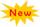 February 5: Full Proposals for Cyber-Enabled Sustainability Science and Engineering (CyberSEES), http://www.nsf.gov/pubs/2013/nsf13500/nsf13500.htmFebruary 20: End of window for submitting required letter of intent for Track 1 inquiries, Promoting Research and Innovation in Methodologies for Evaluation (PRIME), http://www.nsf.gov/pubs/2013/nsf13515/nsf13515.htm?WT.mc_id=USNSF_25&WT.mc_ev=click February 20: End of window for submitting required letter of intent for Track 2 inquiries Integrated NSF Support Promoting Interdisciplinary Research and Education (INSPIRE), http://www.nsf.gov/pubs/2013/nsf13518/nsf13518.htm?WT.mc_id=USNSF_25&WT.mc_ev=click February 21:  New 2013 deadline for Major Research Instrumentation (MRI), http://www.nsf.gov/pubs/2011/nsf11503/nsf11503.htm. Limited Submission--an institution may submit up to three (3) proposals, one of which must be for instrument development.  Teams led by Ricardo Bernal and Felicia Manciu will be submitting Instrument Acquisition proposals. A team led by Thompson Sarkodie-Gyan will submit an Instrument Development proposal.March 1: Ethics Education in Science and Engineering, http://www.nsf.gov/pubs/2011/nsf11514/nsf11514.htm. NOTE: This is a limited submission, with an institution being able to submit only one proposal as the lead institution. Eric Smith and Jules Simon are collaborating on a proposal. March 13: Required LOI for Partnerships for Innovation: Accelerating Innovation Research (PFI: AIR), http://www.nsf.gov/pubs/2012/nsf12571/nsf12571.htm March 13: Computing Education for the 21st Century, http://www.nsf.gov/pubs/2012/nsf12609/nsf12609.htm March 20: Robert Noyce Teacher Scholarship Program, http://www.nsf.gov/publications/pub_summ.jsp?org=NSF&ods_key=nsf13526 . NOTE: LOI due February 20.March 28: Research Initiation Grants in Engineering Education, http://www.nsf.gov/pubs/2011/nsf11507/nsf11507.htm March 29: End of window for submitting required letter of intent for Track 2 inquiries Integrated NSF Support Promoting Interdisciplinary Research and Education (INSPIRE), http://www.nsf.gov/pubs/2013/nsf13518/nsf13518.htm?WT.mc_id=USNSF_25&WT.mc_ev=clickMay 29: Full Proposals for Track2 1 and  Director’s INSPIRE Awards, Integrated NSF Support Promoting Interdisciplinary Research and Education (INSPIRE), http://www.nsf.gov/pubs/2013/nsf13518/nsf13518.htm?WT.mc_id=USNSF_25&WT.mc_ev=clickJune 3: Hydrologic Sciences, http://www.nsf.gov/pubs/2013/nsf13531/nsf13531.htm?WT.mc_id=USNSF_25&WT.mc_ev=click National Institutes of Health (Note: Approximately 75% of NIH awards go to Investigator-Initiated Research Proposals. Check http://www.nih.gov/icd/ to see if NIH has an Institute or Center that funds your work.)Open Submission: Research Supplements to Promote Diversity in Health-Related Research, http://grants1.nih.gov/grants/guide/pa-files/PA-12-149.html Open Submission: Research Supplements to Promote Re-Entry into Biomedical and Behavioral Research Careers, http://grants1.nih.gov/grants/guide/pa-files/PA-12-150.html January 7: Ethical Issues in Research on HIV/AIDS and Its Co-Morbidities, R01: http://grants1.nih.gov/grants/guide/pa-files/PAR-12-244.html; R21: http://grants1.nih.gov/grants/guide/pa-files/PAR-12-243.html January 15: Dynamics of Host-Associated Microbial Communities (R01), http://grants1.nih.gov/grants/guide/rfa-files/RFA-GM-14-001.html. LOI due December 14.January 16: Environmental Influences on the Microbiome (R21), http://grants1.nih.gov/grants/guide/rfa-files/RFA-ES-12-009.html March 4: Support for Competitive Research (SCORE), SC1 (Research Advancement Award): http://grants1.nih.gov/grants/guide/pa-files/PAR-13-069.html; SC2 (Pilot Project Award), http://grants1.nih.gov/grants/guide/pa-files/PAR-13-070.html; SC3 (Research Continuance Award), http://grants1.nih.gov/grants/guide/pa-files/PAR-13-071.html. NOTE: Limited Submission. See Limited Submission table at http://research.utep.edu/Default.aspx?tabid=71825 for further information.March 7: Bioengineering Interdisciplinary Training for Diabetes Research (T32), http://grants1.nih.gov/grants/guide/pa-files/PAR-13-047.html March 14: Post-baccalaureate Research Education Program (R25), http://grants1.nih.gov/grants/guide/pa-files/PAR-13-085.html. NOTE: This is a Limited Submission. See Limited Submission Table at http://research.utep.edu/Default.aspx?tabid=71825 for further information.March 19: Feasibility Studies to Build Collaborative Partnerships in Cancer Research (P20), http://grants1.nih.gov/grants/guide/pa-files/PAR-13-068.html March 20: Opportunities for Collaborative Research at the NIH Clinical Center, http://grants1.nih.gov/grants/guide/pa-files/PAR-13-029.html. Note LOI’s are due 30 days before the proposal due date.March 21: Shared Instrumentation Grant Program (S10), http://grants1.nih.gov/grants/guide/pa-files/PAR-13-008.html. Note: While an institution may submit more than one proposal, the applicant team must include at least three (3) investigators with R01 type funding. The four individuals at UTEP (Igor Almeida, Sid Das, June Kan-Mitchell, and Laura O’Dell) received the PAR directly. It will be sent to any other individual who receives R01 funding.March 21: Exceptional Unconventional Research Enabling Knowledge Acceleration (EUREKA) for Neuroscience and Disorders of the Nervous System (R01), http://grants1.nih.gov/grants/guide/rfa-files/RFA-NS-13-007.html May 22: NIDA Research Education Program for Clinical Researchers and Clinicians (R25), http://grants1.nih.gov/grants/guide/pa-files/PAR-13-084.html .  NOTE: LOI due 30 days before application deadlineMay 13: Full Proposals for Track 2, Integrated NSF Support Promoting Interdisciplinary Research and Education (INSPIRE), http://www.nsf.gov/pubs/2013/nsf13518/nsf13518.htm?WT.mc_id=USNSF_25&WT.mc_ev=clickMay 25: Support for Competitive Research (SCORE), SC1 (Research Advancement Award): http://grants1.nih.gov/grants/guide/pa-files/PAR-13-069.html; SC2 (Pilot Project Award), http://grants1.nih.gov/grants/guide/pa-files/PAR-13-070.html; SC3 (Research Continuance Award), http://grants1.nih.gov/grants/guide/pa-files/PAR-13-071.html. NOTE: Limited Submission. See Limited Submission table at http://research.utep.edu/Default.aspx?tabid=71825 for further information.June 16: Small Grants for New Investigators to Promote Diversity in Health-Related Research (R03), http://grants1.nih.gov/grants/guide/pa-files/PAR-13-074.html. Note: LOI due May 16July 24: Innovation for HIV Vaccine Discovery (R01), http://grants1.nih.gov/grants/guide/rfa-files/RFA-AI-13-007.html. Note: LOI due June 24NOTE: Many NIH Program Announcements (PAs) use the standard dates for parent grants listed above. Some PAs that may be of interest include:Research on Children in Military Families: The Impact of Parental Military Deployment and Reintegration on Child and Family Functioning : R01, http://grants.nih.gov/grants/guide/pa-files/PA-11-200.html ; R21, http://grants.nih.gov/grants/guide/pa-files/PA-11-202.html Research on Ethical Issues in Biomedical, Social and Behavioral Research: R01, http://grants.nih.gov/grants/guide/pa-files/PA-11-180.html; R03, http://grants.nih.gov/grants/guide/pa-files/PA-11-181.html; R21, http://grants.nih.gov/grants/guide/pa-files/PA-11-182.html Nanoscience and Nanotechnology in Biology and Medicine: R01, http://grants.nih.gov/grants/guide/pa-files/PA-11-148.html ; R21, http://grants.nih.gov/grants/guide/pa-files/PA-11-149.html Reducing Health Disparities among Minority and Underserved Children: R01, http://grants.nih.gov/grants/guide/pa-files/PA-11-104.html; R21, http://grants.nih.gov/grants/guide/pa-files/PA-11-105.html Translating Basic Behavioral and Social Science Discoveries into Interventions to Improve Health-Related Behaviors (R01), http://grants.nih.gov/grants/guide/pa-files/PA-11-063.html Research on Autism and Autism Spectrum Disorders:  (NOTE: PA expires May 8, 2013) R01, http://grants.nih.gov/grants/guide/pa-files/PA-10-158.html; R21, http://grants.nih.gov/grants/guide/pa-files/PA-10-160.html; R03, http://grants.nih.gov/grants/guide/pa-files/PA-10-159.html Home and Family Based Approaches for the Prevention or Management of Overweight or Obesity in Early Childhood: (NOTE: PA expires May 8, 2013) R01, http://grants.nih.gov/grants/guide/pa-files/PA-10-127.html; R21, http://grants.nih.gov/grants/guide/pa-files/PA-10-128.html Bioengineering Research Grants (R01),(NOTE) PA expires May 8, 2013, http://grants.nih.gov/grants/guide/pa-files/PA-10-009.htmlBiomarkers: Bridging Pediatric and Adult Therapies, R01, http://grants1.nih.gov/grants/guide/pa-files/PAR-11-322.html; R03, http://grants1.nih.gov/grants/guide/pa-files/PAR-11-323.html; R21, http://grants1.nih.gov/grants/guide/pa-files/PAR-11-323.html mHealth Tools to Promote Effective Patient-Provider Communication, Adherence to Treatment and Self-management of Chronic Diseases in Underserved Populations, R01, http://grants1.nih.gov/grants/guide/pa-files/PA-11-330.html; R03, http://grants1.nih.gov/grants/guide/pa-files/PA-11-331.html; R21, http://grants1.nih.gov/grants/guide/pa-files/PA-11-332.html Healthy Habits: Timing for Developing Sustainable Healthy Behaviors in Children and Adolescents, R01, http://grants1.nih.gov/grants/guide/pa-files/PA-11-327.html; R03, http://grants1.nih.gov/grants/guide/pa-files/PA-11-328.html; R21, http://grants1.nih.gov/grants/guide/pa-files/PA-11-329.html Short Courses on Mathematical, Statistical, and Computational Tools for Studying Biological Systems (R25), http://grants.nih.gov/grants/guide/pa-files/PA-11-351.html Advancing Diversity in Aging Research through Undergraduate Education (R25), http://grants1.nih.gov/grants/guide/pa-files/PAR-12-016.html Screening and Brief Alcohol Interventions in Underage and Young Adult Populations, http://grants.nih.gov/grants/guide/pa-files/PA-12-031.html (R01), http://grants.nih.gov/grants/guide/pa-files/PA-12-030.html (R21), and http://grants.nih.gov/grants/guide/pa-files/PA-12-029.html (R03)Effects of Adolescent Binge Drinking on Brain Development, http://grants1.nih.gov/grants/guide/pa-files/PA-12-027.html (R01) and http://grants.nih.gov/grants/guide/pa-files/PA-12-028.html (R21) Behavioral Interventions to Address Multiple Chronic Health Conditions in Primary Care (R01), http://grants1.nih.gov/grants/guide/pa-files/PA-12-024.html Practical Interventions to Improve Medication Adherence in Primary Care, http://grants1.nih.gov/grants/guide/pa-files/PA-12-022.html (R01) and http://grants.nih.gov/grants/guide/pa-files/PA-12-023.html (R21)Mechanisms Mediating Osteoarthritis in Aging, http://grants1.nih.gov/grants/guide/pa-files/PA-12-019.html (R01) and http://grants1.nih.gov/grants/guide/pa-files/PA-12-018.html (R21)Advances in Patient Safety through Simulation Research (R18), http://grants.nih.gov/grants/guide/pa-files/PAR-11-024.html. An interdisciplinary team is developing a proposal for submission on May 25.Mental Health Research Dissertation Grants to Increase Diversity, http://grants1.nih.gov/grants/guide/pa-files/PAR-12-103.html Secondary Analyses in Obesity, Diabetes, and Digestive and Kidney Diseases (R21), http://grants1.nih.gov/grants/guide/pa-files/PA-12-125.html Health Services and Economic Research on the Prevention and Treatment of Drug, Alcohol, and Tobacco Use, R01: http://grants1.nih.gov/grants/guide/pa-files/PA-12-127.html; R21: http://grants1.nih.gov/grants/guide/pa-files/PA-12-128.html; R03: http://grants1.nih.gov/grants/guide/pa-files/PA-12-129.html     The NCI Transition Career Development Award (K22), http://grants1.nih.gov/grants/guide/pa-files/PAR-12-121.html Research on the Health of LGBTI Populations, R21: http://grants1.nih.gov/grants/guide/pa-files/PA-12-113.html ; R03: http://grants1.nih.gov/grants/guide/pa-files/PA-12-112.html ; R01: http://grants1.nih.gov/grants/guide/pa-files/PA-12-111.html Mechanisms of Alcohol-associated Cancers, R01: http://grants1.nih.gov/grants/guide/pa-files/PA-12-146.html; R21: http://grants1.nih.gov/grants/guide/pa-files/PA-12-147.html NCI Exploratory/Developmental Research Grant Program (NCI Omnibus R21), http://grants1.nih.gov/grants/guide/pa-files/PAR-12-145.html NCI Small Grants Program for Cancer Research (NCI Omnibus R03), http://grants1.nih.gov/grants/guide/pa-files/PAR-12-144.html NINDS Faculty Development Award to Promote Diversity in Neuroscience Research (K01), http://grants1.nih.gov/grants/guide/pa-files/PAR-12-152.html Research to Action: Assessing and Addressing Community Exposure to Environmental Contaminants, http://grants1.nih.gov/grants/guide/pa-files/PA-12-153.html Basic Research on HIV Persistence, R01: http://grants1.nih.gov/grants/guide/pa-files/PA-12-161.html; R21: http://grants1.nih.gov/grants/guide/pa-files/PA-12-162.html Pilot and Feasibility Clinical Research Grants in Diabetes and Endocrine and Metabolic Diseases (R21), http://grants1.nih.gov/grants/guide/pa-files/PA-12-157.html Alcohol Abuse, Sleep Disorders and Circadian Rhythms, R01: http://grants1.nih.gov/grants/guide/pa-files/PA-12-177.html; R21: http://grants1.nih.gov/grants/guide/pa-files/PA-12-178.html Role of Environmental Chemical Exposures in the Development of Obesity, Type 2 Diabetes, and Metabolic Syndrome, R01: http://grants1.nih.gov/grants/guide/pa-files/PA-12-185.html; R21: http://grants1.nih.gov/grants/guide/pa-files/PA-12-184.html Transition to Independent Environmental Health Research (TIEHR) Career Development Award (K22), http://grants1.nih.gov/grants/guide/pa-files/PA-12-188.html NIH support for Conferences and Scientific Meetings (Parent R13/U13), http://grants1.nih.gov/grants/guide/pa-files/PA-12-212.html Identifying Non-Coding RNA Targets for Early Detection of Cancer, R01: http://grants1.nih.gov/grants/guide/pa-files/PA-12-213.html; R21: http://grants1.nih.gov/grants/guide/pa-files/PA-12-214.html Women’s Mental Health during Pregnancy and the Postpartum Period, R01: http://grants1.nih.gov/grants/guide/pa-files/PA-12-216.html; R21: http://grants1.nih.gov/grants/guide/pa-files/PA-12-215.html   Research on Psychopathology in Intellectual Disabilities (R01), http://grants1.nih.gov/grants/guide/pa-files/PA-12-219.html Biomarkers for Early Detection of Hematopoietic Malignancies, R01: http://grants1.nih.gov/grants/guide/pa-files/PA-12-221.html; R21: http://grants1.nih.gov/grants/guide/pa-files/PA-12-220.html Research on Children in Military Families: The Impact of Parental Military Deployment and Reintegration on Child and Family Functioning (R13, Support for Conferences and Scientific Meetings), http://grants1.nih.gov/grants/guide/pa-files/PA-12-223.html Development and Testing of Novel Interventions to Improve HIV Prevention, Care, and Program Implementation (R34), http://grants1.nih.gov/grants/guide/pa-files/PA-12-231.html Fatigability, Activity Limitations, and Bioenergetics in Aging, R01: http://grants1.nih.gov/grants/guide/pa-files/PA-12-227.html; R21: http://grants1.nih.gov/grants/guide/pa-files/PA-12-225.html; R03: http://grants1.nih.gov/grants/guide/pa-files/PA-12-226.html Stem Cells and Alcohol-induced Tissue Injuries, R01: http://grants1.nih.gov/grants/guide/pa-files/PA-12-233.html; R21: http://grants1.nih.gov/grants/guide/pa-files/PA-12-232.html Physical Activity and Weight Control Interventions among Cancer Survivors: Effects on Biomarkers of Prognosis and Survival, R01: http://grants1.nih.gov/grants/guide/pa-files/PAR-12-228.html; R21: http://grants1.nih.gov/grants/guide/pa-files/PAR-12-229.html Development of Mathematical Cognition and Reasoning and the Prevention of Math Learning Disabilities, R01: http://grants1.nih.gov/grants/guide/pa-files/PA-12-248.html; R21:http://grants1.nih.gov/grants/guide/pa-files/PA-12-246.html; R03: http://grants1.nih.gov/grants/guide/pa-files/PA-12-247.html Behavioral Science Track Award for Rapid Transition (B/START) (R03), http://grants1.nih.gov/grants/guide/pa-files/PAR-12-251.html HIV/AIDS, Drug Use, and Vulnerable Populations in the U.S., R01: http://grants1.nih.gov/grants/guide/pa-files/PA-12-281.html; R21: http://grants1.nih.gov/grants/guide/pa-files/PA-12-280.html Exploratory/Developmental Bioengineering Research Grants (R21), http://grants1.nih.gov/grants/guide/pa-files/PA-12-284.html Drug Abuse Aspects of HIV/AIDS, R01: http://grants1.nih.gov/grants/guide/pa-files/PA-12-293.html; R21: http://grants1.nih.gov/grants/guide/pa-files/PA-12-295.html; R03: http://grants1.nih.gov/grants/guide/pa-files/PA-12-294.html AHRQ (Agency for Healthcare Research and Quality) Health Services Research Projects (R01), http://grants1.nih.gov/grants/guide/pa-files/PA-13-045.html NIDCD (National Institute on Deafness and Other Communication Disorders) Small Grant Program (R03), http://grants1.nih.gov/grants/guide/pa-files/PAR-13-057.html Behavioral and Integrative Treatment Development Program, R01: http://grants1.nih.gov/grants/guide/pa-files/PA-13-077.html; R34: http://grants1.nih.gov/grants/guide/pa-files/PA-13-078.html; R03: http://grants1.nih.gov/grants/guide/pa-files/PA-13-079.html Dissemination and Implementation Research in Health, R01: http://grants1.nih.gov/grants/guide/pa-files/PAR-13-055.html; R03 http://grants1.nih.gov/grants/guide/pa-files/PAR-13-056.html Note: Links to all active PAs are at http://grants1.nih.gov/grants/guide/search_results.htm?year=active&scope=pa Links to all active RFAs are at http://grants1.nih.gov/grants/guide/search_results.htm?year=active&scope=rfa Other AgenciesFebruary 8: United States Department of Agriculture, Higher Education Challenge Grants Program, http://nifa.usda.gov/funding/rfas/higher_education_challenge.html February 8: Environmental Protection Agency, FY 2013 National Network for Environmental Management Studies Fellowship Program, http://www.epa.gov/education/NNEMS/ February 11: United States Department of Agriculture, Hispanic-serving Institutions Regular Grants, http://nifa.usda.gov/funding/rfas/pdfs/13_hsi.pdf. Note: This is a Limited Submission, with an institution able to submit only four (4) applications in this category. NOI’s were due October 29, and White Papers will be due November 26.February 13: Health Resources & Services Administration (HRSA), Advanced Nursing Education Program, http://www07.grants.gov/search/search.do?&mode=VIEW&oppId=208393 February 18: United States Department of Agriculture, Hispanic-serving Institutions STEAM Grants, http://nifa.usda.gov/funding/rfas/pdfs/13_hsi.pdf. Note: This is a Limited Submission, with an institution able to be the lead on only one (1) application in this category. NOI’s were due October 29, and White Papers will be due December 3.February 26: U.S. Department of Justice, Office on Violence against Women, FY2013 Education, Training and Enhanced Services to End Violence against and Abuse of Women with Disabilities, http://www.ovw.usdoj.gov/docs/disability-grant-prog-fy13.pdf February 28: National Endowment for the Arts, NEA Literature Fellowships: Prose, http://www.arts.gov/grants/apply/Lit/index.html March 1: U.S. Department of Education, National Institute on Disability and Rehabilitation Research (NIDRR), Small Business Innovation Research Program (SBIR)—Phase 1, http://www.gpo.gov/fdsys/pkg/FR-2012-12-31/html/2012-31437.htm March 1: Personnel Development to Improve Services and Results for Children with Disabilities: Personnel Preparation in Special Education, Early Intervention, and Related Services Leadership Personnel, http://www.gpo.gov/fdsys/pkg/FR-2013-01-15/html/2013-00591.htm March 4: National Endowment for the Humanities, Landmarks of American History and Culture: Workshops for School Teachers, http://www.neh.gov/grants/education/landmarks-american-history-and-culture-workshops-school-teachers March 7: Letter of Intent for the U.S. Department of Agriculture, Pre- and Post-Doctoral Fellowship Program, http://nifa.usda.gov/funding/rfas/pdfs/13_afri_fellow.pdfMarch 8: Health Resources and Service Administration (HRSA), Nursing Workforce Diversity Program, https://grants3.hrsa.gov/2010/Web2External/Interface/FundingCycle/ExternalView.aspx?&fCycleID=9baf55f6-1cbf-4c63-8d09-185a0ad794f6&txtAction=View+Details&submitAction=Go&ViewMode=EU March 15: National Institute on Disability and Rehabilitation Research (NIDRR), Minority-Serving Institutions Field-Initiative Projects, http://www.gpo.gov/fdsys/pkg/FR-2013-01-14/html/2013-00569.htm. Note: While there is no limitation on the number of proposals an institution may submit, only one award will be made.March 18: U.S. Department of Education, Personnel Development to Improve Services and Results for Children with Disabilities: Personnel Preparation in Special Education, Early Intervention, and Related Services, http://www.gpo.gov/fdsys/pkg/FR-2013-01-15/html/2013-00594.htm March 18: National Institute on Disability and Rehabilitation Research (NIDRR), Research Fellowships Program, http://www.gpo.gov/fdsys/pkg/FR-2013-01-17/html/2013-00940.htm. Note: Individuals, not institutions, are the eligible applicants.April 5: NASA, Undergraduate Student Instrument Project 2013, http://nspires.nasaprs.com/external/solicitations/summary.do?method=init&solId={0C22969D-FD8F-1AEB-CBFB-5DAACA749452}&path=open April 15:  Application Deadline for U.S. Department of Agriculture, Full Proposal for Agriculture and Natural Resources Science for Climate Variability and Change, http://nifa.usda.gov/funding/rfas/pdfs/13_afri_climate_variability.pdf April 16: National Endowment for the Humanities, Awards for Faculty at Hispanic-Serving Institutions, http://www.neh.gov/grants/research/awards-faculty-hispanic-serving-institutions May 1: National Endowment for the Humanities, Challenge Grants, http://www.neh.gov/grants/challenge/challenge-grants . NOTE: this is a limited submission. An institution may submit only one Challenge Grant in a calendar. See Limited Submission table at http://research.utep.edu/Default.aspx?tabid=71825 for further information. May 1: National Endowment for the Humanities, Fellowships, http://www.neh.gov/grants/research/fellowships. Note: Awards are made to individuals, not to institutions.June 27: National Endowment for the Humanities, Humanities Initiatives at Hispanic-Serving Institutions, http://www.neh.gov/grants/education/humanities-initiatives-hispanic-serving-institutions 